King Street Primary & Pre - SchoolHigh Grange Road SpennymoorCounty DurhamDL16 6RA                                                                                                                                         Telephone: (01388) 816078Email: kingstreet@durhamlearning.net         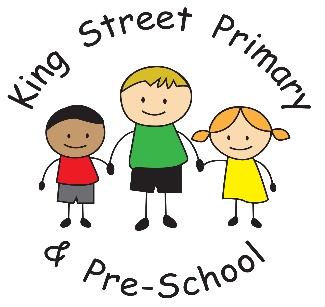 8th December 2017Dear Parent/Carer,Christmas FayreOur Christmas Fayre was a huge success and the positive comments we have had reflect all the hard work that was put into it.  In total it raised £1654.33 that will be used towards supporting the children in our school- we already have a list of things that the children would like!Community eventI have had a lovey request from one of our parents (Laura Calvert) who is keen for King Street Children to engage in a festive community event. Please encourage your children to attend the following:“I am looking for various aged children who would like to come to Wetherspoons, Spennymoor on Sunday the 17th of December to come and sing some Christmas carols. A maximum of 15 will be chosen. The day starts at 12pm and finishes at 4pm but I was thinking for them to sing songs at about 2pm, and for the children to come in their uniform. I am happy for people to contact me on my mobile phone 07526207871 and I will print off a list of carols to sing prior to the day. Children will receive a small gift for their help in aid of raising money towards the Solan Connor Fawcett charity.”Head LiceHead lice is rampant at the moment and I would really appreciate (as would many parents) if you can check your child’s hair regularly. The lice must be treated and will not be removed by shampoo alone. If your child has had lice, please wash coats as many have fluffy hoods which is a perfect place for lice to hide!School lunchesWe have a number of children who are listed as being on packed Lunch who, for unknown reasons are sometimes having a school dinner. This is causing us a problem as each dinner is allocated based on the number on the register therefore, any unexpected, additional children cause our lunch numbers to be over and Taylor Shaw do not account for additional figures. If you need to move a child to Packed Lunch, please give one week notice. In emergency situations we can accommodate as long as the office know by 9am that day. Christmas Lunch reminderAll requests for a Christmas lunch must be with the office by Monday morning. A letter has already been sent with all the necessary information.Panto and Santa Our younger children have recently enjoyed a visit to a Pantomime and a visit to Santa at the Town Hall. They returned full of chatter and excitement and are definitely now in the festive mood.Nativity TicketsThe nativity tickets have now all be distributed upon the requests that were made. There are no further tickets now available as the Hall is at full capacity to allow clear viewing and a comfortable space for everyone. Nurse drop in sessionsThe school nurse is going to start doing some termly drop in sessions to help parents out with a number of issues or concerns they may have at home. For example, bedtime routines, bed wetting, head lice and fussy eaters. This list is not exhaustive and if you have any concerns whatsoever that you would like to discuss, there will be a private room available on Wednesday 13th December at 9am -11:00am (nativity day). No appointment is needed, please just come along and we will organise for you to see her. Party days It is nearly party time! All information about parties will be sent home directly from the class teacher. It will give you everything you need to know about clothing and food as each age phase is having slightly different arrangements. Updated calendar eventsWe will update the calendar with any new events for spring term so keep checking so you know what is on.Abseil at Stockton Transporter BridgeI would like to wish all the Y6 children and their families who are abseiling from the Transporter Bridge on Sunday the best of luck- I think many of them will be running on nervous energy but I am sure they will feel great afterwards!Christmas Jumper Day -15th DecemberIt is officially Christmas jumper day next Friday in aid of Save the Children. We are going to be doing the Christmas jumpers for the event but we are not opening a Just Giving page. Therefore, any donations you would like to make to the cause should be made directly to them through their own website. I do not want anyone to rush out and buy a Christmas jumper just for the day so adding a touch of tinsel to an existing garment is absolutely fine- it’s the Christmas cheer that counts.With only 2 weeks to go until the end of term I am sure you can feel the excitement in the children- we will be doing some lovely Christmas activities over the next 2 weeks and the parties too so we should finish off the year in good spirits. As always, if there is anything else you would like to raise, any comments or queries, please contact me or speak to your child’s teacher.Yours SincerelyMrs J BromleyDates for Academic Year 2017-18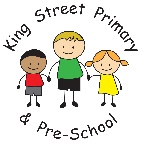 Wednesday 13th December9.302.00EYFS & KS1 Christmas NativityKS2 Christmas NativityThursday 14th December9.302.00KS2 Christmas NativityEYFS & KS1 Christmas NativityTuesday 19th December1.00 – 3.00EYFS & KS1 Christmas PartiesWednesday 20th December11.001.00 – 3.00Advent Service at St. Andrew’sYear 3 & 4 Christmas PartyThursday 21st December1.00 – 3.00Year 5 & Year 6 Christmas PartyFriday 22nd December5.45School Closes for Christmas HolidaysCHRISTMAS HOLIDAYSCHRISTMAS HOLIDAYSCHRISTMAS HOLIDAYSMonday 8th January 20187.45Schools Re-OpensWednesday 10th January 12.30 - 2.30Year 1 Multiskills TournamentTuesday 23rd January 12.30 - 3.00Year 5 & 6 Basketball TournamentFriday 2nd February1.00 – 2.30KS2 Swimming GalaFriday 9th February5.45School Closes for Half Term HolidayHALF TERM HOLIDAYHALF TERM HOLIDAYHALF TERM HOLIDAYMonday 19th February7.45School Re-OpensTuesday 20th February12.30 - 2.30Year 3 Sports Skills TournamentWednesday 21st February12.30 - 2.30Year 4 Sports Skills TournamentThursday 1st MarchALL DAYWorld Book DayFriday 9th March11.30Mothers’ Day Afternoon TeaMonday 12th – Wednesday 14th March3.00 – 6.00Parents’ EveningFriday 23rd MarchALL DAYRed Nose DayThursday 29th March11.005.45Easter Service at St. Andrew’sSchool Closes for Easter HolidaysEASTER HOLIDAYSEASTER HOLIDAYSEASTER HOLIDAYSMonday 16th April7.45School Re-OpensMonday 7th MayALL DAYMay Day Bank Holiday – School ClosedMonday 14th – Thursday 17th MayKey Stage 2 SATs WeekFriday 25th May5.45School Closes for Half Term HolidayHALF TERM HOLIDAYHALF TERM HOLIDAYHALF TERM HOLIDAYMonday 4th JuneALL DAYCPD Day – School ClosedTuesday 5th June7.45Schools Re-OpensFriday 15th June1.00Fathers’ Day EventWednesday 27th June1.00 – 3.00EYFS & KS1 Sports DayThursday 28th June 20171.00 – 3.00KS2 Sports DayMonday 2nd – Wednesday 4th July3.00 – 6.00Parents Evening (Pre-School to Year 5)Tuesday 10th – Thursday 12th July3.00 – 6.00Parents Evening (Year 6)Wednesday 18th July1.45Year 6 Leavers’ AssemblyThursday 19th July6.00Year 6 SleepoverFriday 20th July5.45School Closes for Summer HolidaySUMMER HOLIDAYSSUMMER HOLIDAYSSUMMER HOLIDAYSTuesday 4th September7.45School Re-Opens